Model book reviewHere’s an example of a book review to give you some ideas!TitleThe Thirteen TreasuresAuthorMichelle HarrisonThe storyTanya's lived her whole life with fairies playing tricks on her, but it makes life hard when no-one else can see what they're up to. When Tanya's mum gets tired of her seemingly crazy behaviour, which is nearly always caused by the fairies, she sends her to stay with her grandma. During her stay, while trying to keep the fairies at bay, Tanya discovers an unsolved mystery about a girl who vanished in the woods 50 years ago - someone her grandma refuses to talk about. Fabian, the caretaker's son, is also bothered by the girl's disappearance as his ageing granddad was the last person to see her alive and loads of people think he had something to do with her going missing. As Tanya and Fabian try to unravel the mystery they end up in real danger, but will the fairies who followed Tanya to the mansion help or just make matters worse? The charactersTanya's a girl with a secret - she can see fairies. But these aren't the type of fairies who grant all your wishes and make your dreams come true - they're the type who play tricks on you and get you into trouble with your mum! Her 'gift' sees her sent to stay with her grandmother for the summer where she has to dodge the grumpy caretaker and slowly becomes good friends with his inquisitive son Fabian. The highlightsThe idea that fairies are all around us, but we just can't see them, is one that's hard to get out of your head. The tricks some of them get up to are a nightmare for Tanya, but make for great reading!Any weak bits?There aren't really any weak bits, but if you're easily scared this might be one to read when you're a bit older as tales of the fairies' dark side can be pretty sinister at times.Star Rating 1-5 (5 is amazing, 1 is dreadful)A real page-turner. It mixes magic and fairies with family and friendship into a dark and sinister tale that will keep you hooked until the very last page. 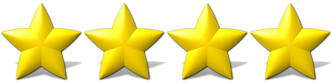 